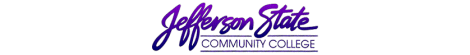 Assessment RecordProgram:New Options Program  Assessment period:2017-2018The purposes of the New Options Program is to assist non-traditional students who are interested in beginning college for the first time or re-entering college after an interruption and to assist them in their educational/career pursuits.  Service Unit Outcomes & Assessment PlanService Unit Outcomes & Assessment PlanService Unit Outcomes & Assessment PlanService Unit Outcomes & Assessment PlanService Unit Outcomes & Assessment PlanService Unit Outcomes & Assessment PlanIntended OutcomesMeans of AssessmentCriteria for SuccessCriteria for SuccessSummary & Analysis of Assessment EvidenceUse of ResultsThe New Options Program will recruit non-traditional students to participate in the program.Assessment will be determined by the number of students participating.New Options has a participation benchmark of 150 students.New Options has a participation benchmark of 150 students.147 students were recruited for the 2017-2018 academic year:Jefferson-76Shelby-45Pell City-15Clanton-11Increased efforts to advertise and promote seminars/workshops. There was a 5% increase in advertising/promotion materials.Student participants will be provided information about college resources through seminars/workshops.Results of student assessments from the seminars/workshops.New Options will host at least 25 seminars/workshops with 80% of the attendees expressing satisfactionNew Options will host at least 25 seminars/workshops with 80% of the attendees expressing satisfaction26 seminars/workshops were held:Jefferson-8Shelby-6 Pell City-6Clanton-699% of participants expressed satisfaction on their seminar evaluation forms. Provide access to participants for information on campus resources, such as Financial Aid, ADA, tutorial assistance, library, GED & Adult Literacy Center, etc. Several seminar participants expressed an interest in Financial aid, scholarships, online classes and basic computer skills.  New Options will continue to seek off campus funding to provide books and scholarships to participantsAssessment will be determined by the number of scholarships awarded and the number of textbooks borrowed.The bench mark for books loaned is 800, and to provide tuition assistance to as many participants who qualify.  The bench mark for books loaned is 800, and to provide tuition assistance to as many participants who qualify.  Through a grant proposal, $20,859 was awarded to New Options through the City of Birmingham Community Development Block Fund.  The grant allowed the program to award scholarships in the amount of $13,715.00 (16 scholarships were awarded) and to assist in purchasing textbooks $ 2,349.00(16   books were purchased). Also $110.00 for office supplies. And the remaining funds pay a percentage of the director’s salary (5%) and one part time office staff salary (9%).The unit will continue to search for additional funds to provide scholarships and to purchase textbooks for the Book Loan program. Due to new books required by divisions and new editions, there is a constant need to purchase books to better serve our students. New Options will continue to work with the City of Birmingham and Jefferson State’s grant department to secure funds for the program.  Plan submission date: 10/4/2018Plan submission date: 10/4/2018Plan submission date: 10/4/2018Plan submission date: 10/4/2018Submitted by: Lynn EvansSubmitted by: Lynn Evans